ACTIVIDAD SEPTIMO C - D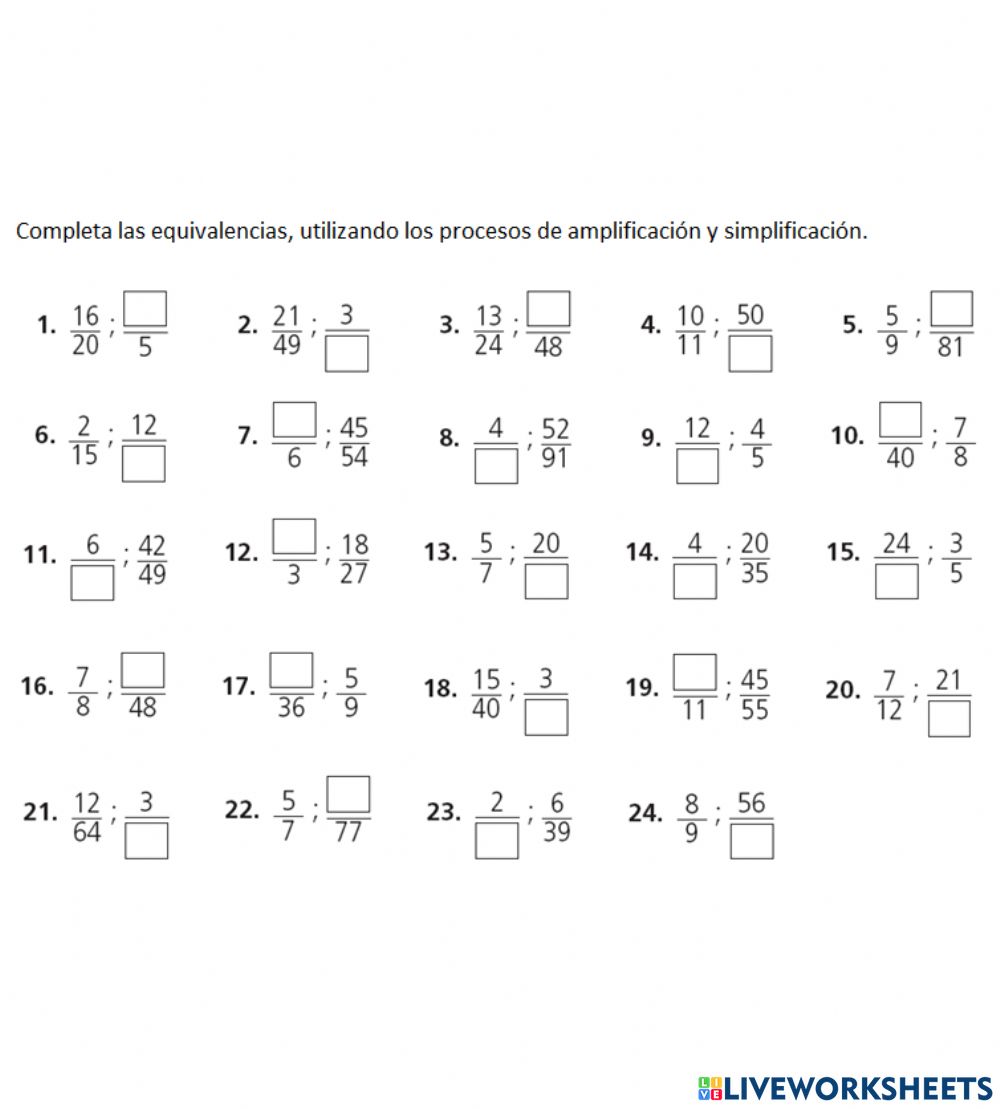 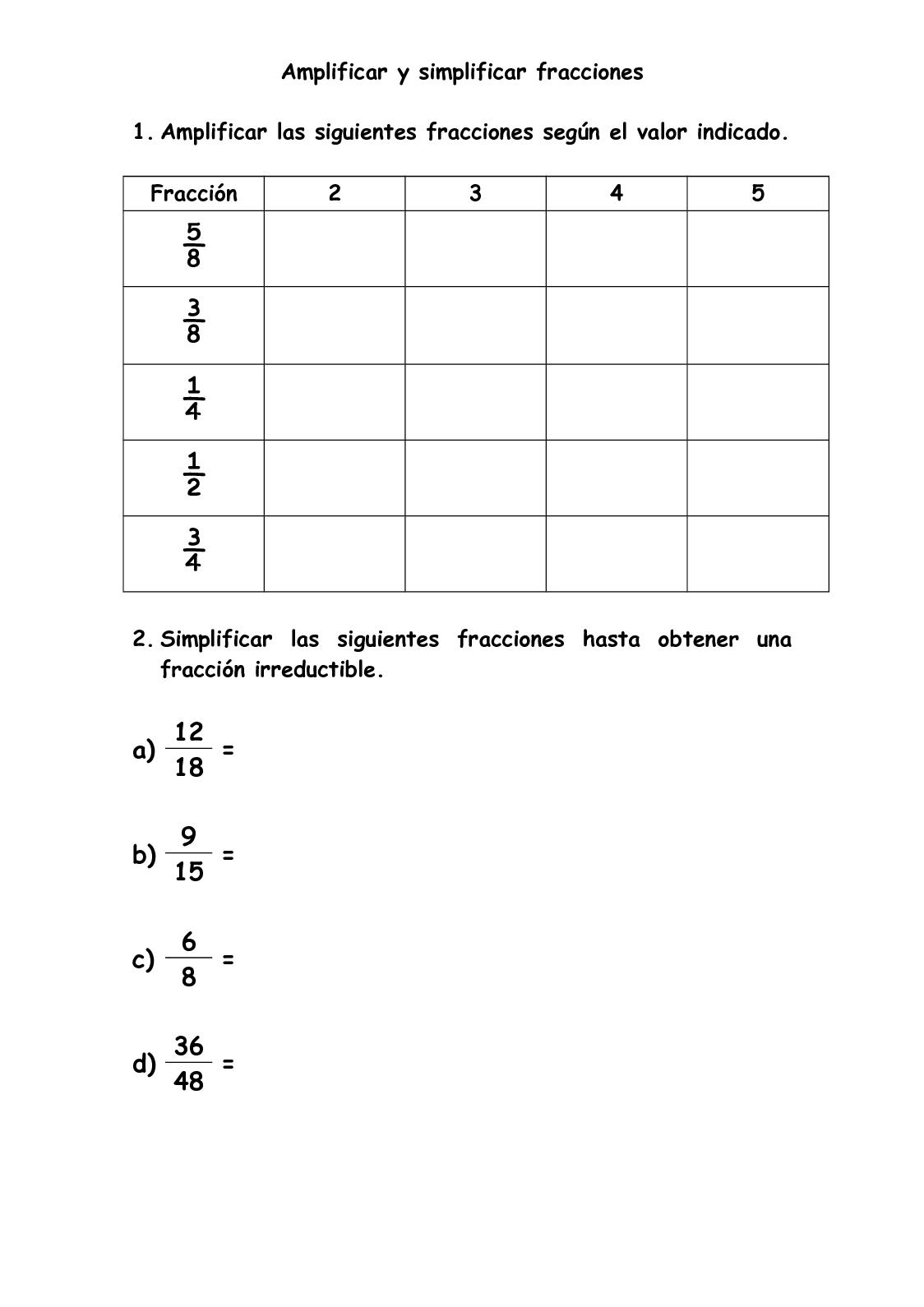 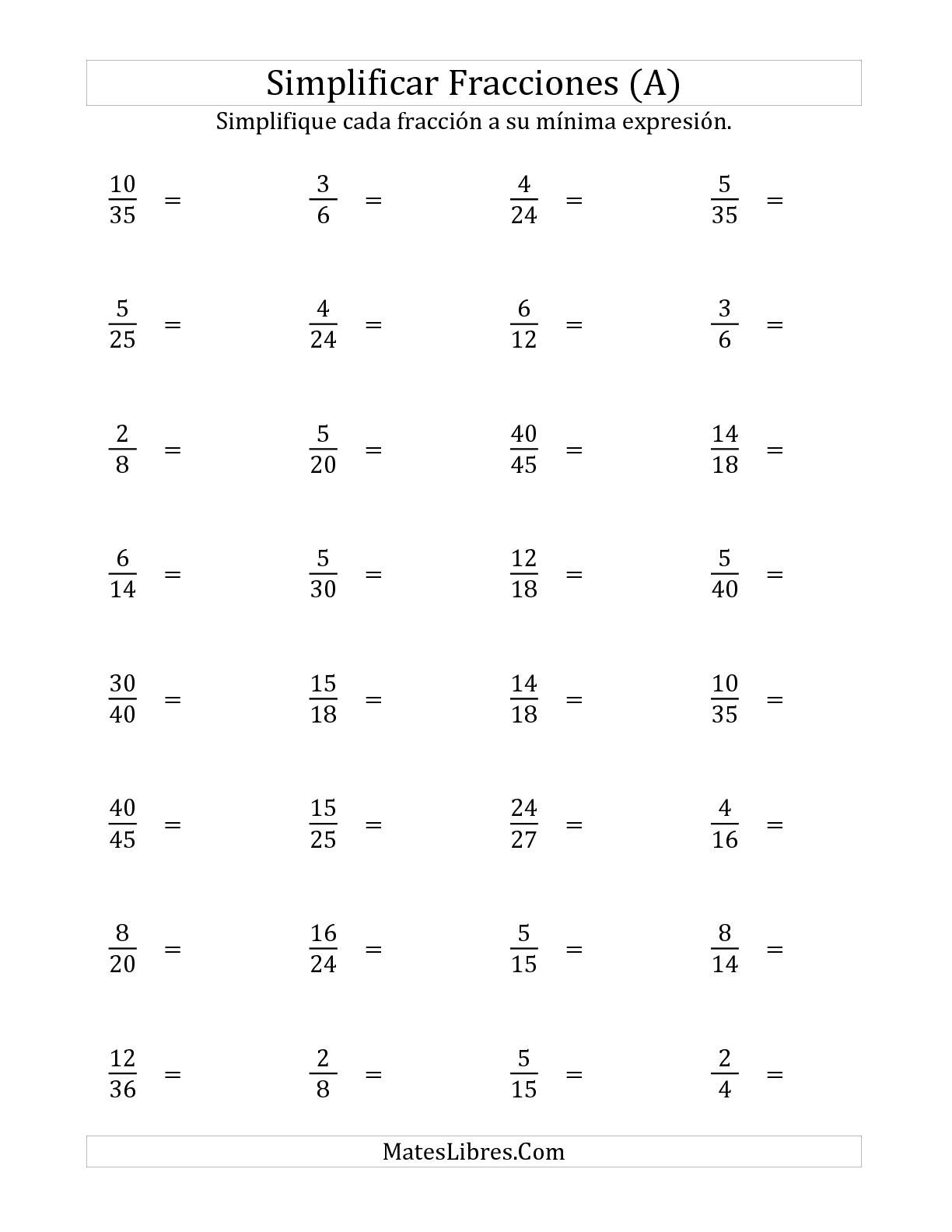 Observa este video para convertir fracción impropia a número mixto.https://www.youtube.com/watch?v=kRBtCY38oro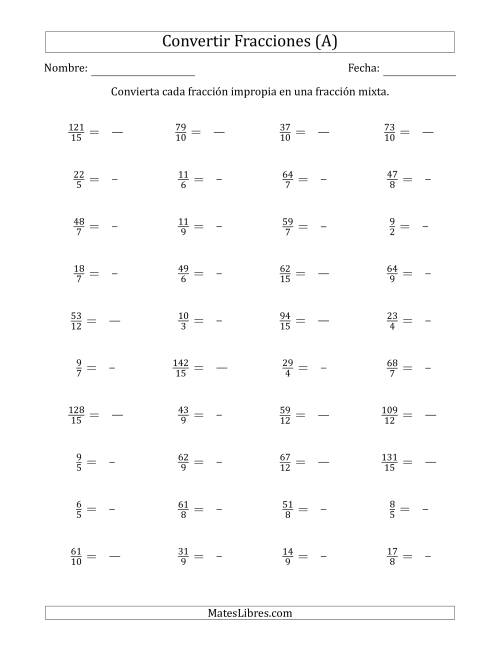 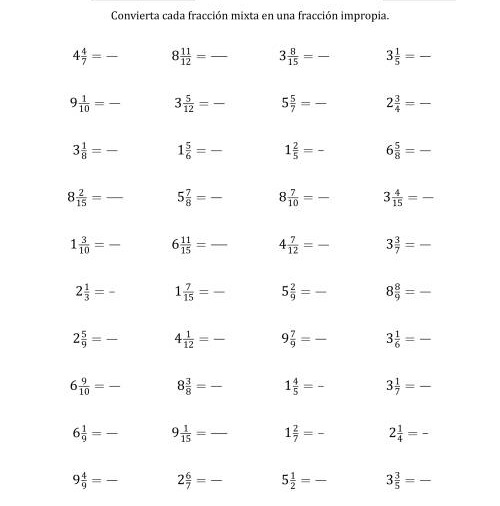 